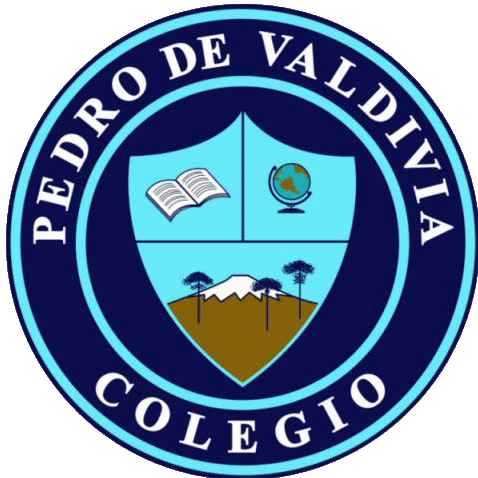 GUÍA Nº 3 INVESTIGAR LENGUA Y LITERATURA LA EPOPEYA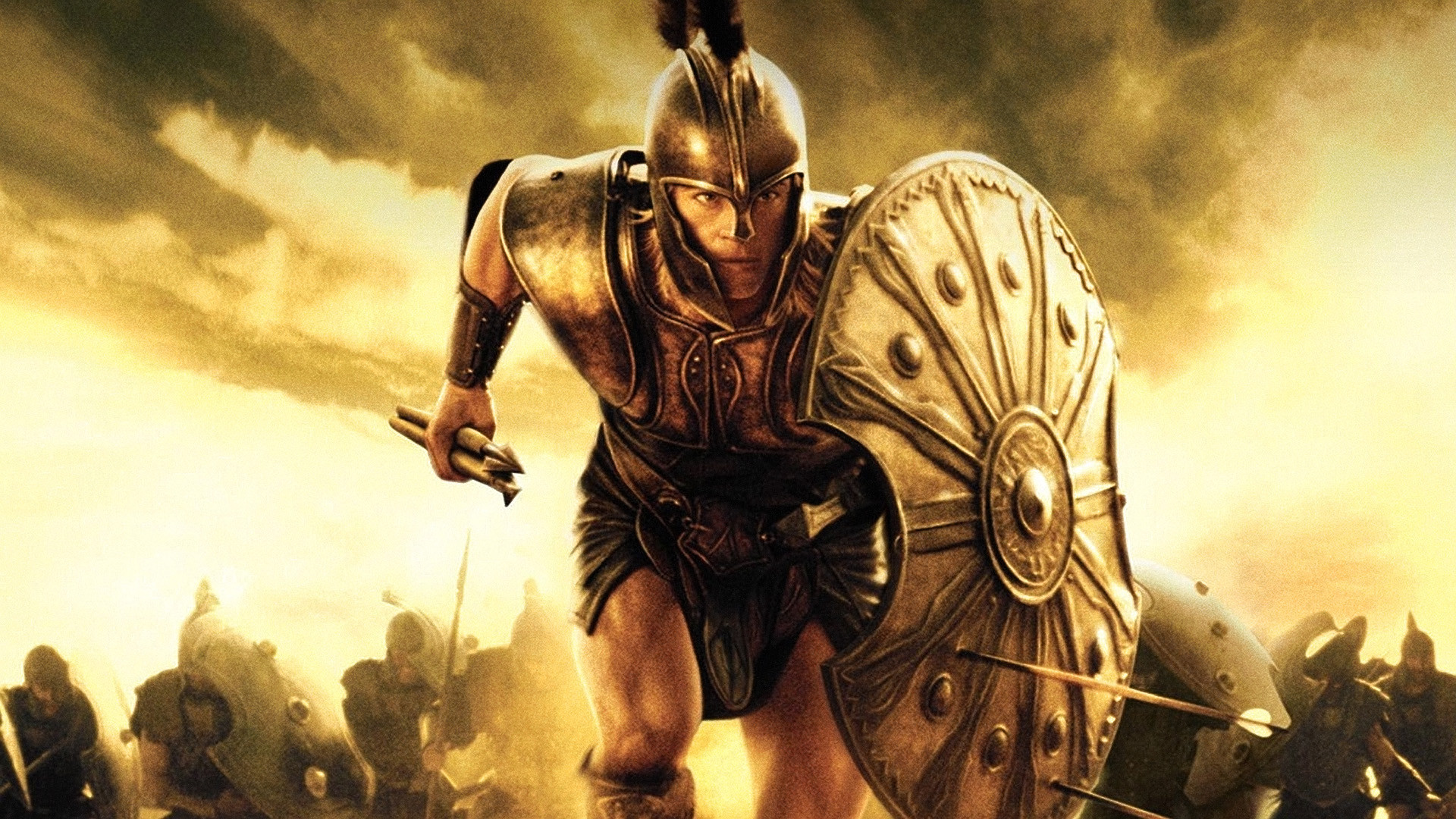 Son poemas narrativos largos que cuentan un suceso notable y heroico vivido por personajes nobles o extraordinarios, cuyas hazañas son del interés de un pueblo entero o nación.El tema recurrente suele ser guerras o batallas relevantes.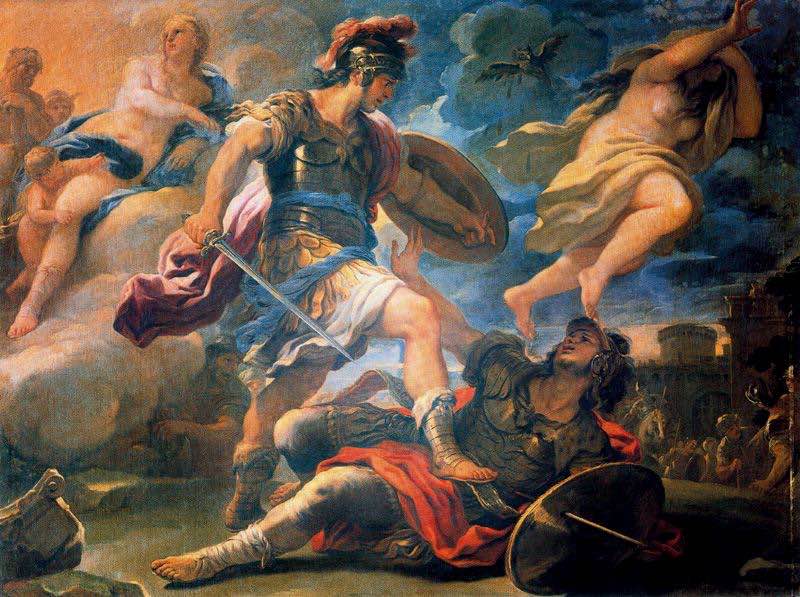 Sus protagonistas suelen ser guerreros famosos, Dioses, o personajes relevantes para un pueblo.Es común que también se incluyan personajes divinos o mitológicos que intervienen en los hechos y afectan el desarrollo de la historia. Exaltan las características deseables en una persona.Los ejemplos más famosos de epopeya provienen de Grecia, con las obras de Homero: “La iliada” y “La odisea”.En Roma, Virgilio escribiría una epopeya similar titulada “La Eneida” Investigar sobre las siguientes epopeyas, utiliza internet o libros que tengas disponibles:La IlíadaEl cantar del Mio CidEl cantar de los NibelungosUna vez obtenida la información, completa el siguiente cuadro:Utilizando la información de los cuadros anteriores y tus propias palabras, escribe un breve resumen de cada una de las epopeyas anteriores.NOMBRE:CURSO:8° Básico8° BásicoFECHA DE ENTREGA06 DE ABRIL DEL 2020  06 DE ABRIL DEL 2020  OBJETIVO DE APRENDIZAJE OA 2: Reflexionar sobre las diferentes dimensiones de la experiencia humana, propia y ajena.OA Nº 25 Realizar investigaciones sobre diversos temas para complementar sus lecturas.OBJETIVO DE APRENDIZAJE OA 2: Reflexionar sobre las diferentes dimensiones de la experiencia humana, propia y ajena.OA Nº 25 Realizar investigaciones sobre diversos temas para complementar sus lecturas.HABILIDADES DEL O.AHABILIDADES DEL O.AHABILIDADES DEL O.AHABILIDADES DE LA GUIAOBJETIVO DE APRENDIZAJE OA 2: Reflexionar sobre las diferentes dimensiones de la experiencia humana, propia y ajena.OA Nº 25 Realizar investigaciones sobre diversos temas para complementar sus lecturas.OBJETIVO DE APRENDIZAJE OA 2: Reflexionar sobre las diferentes dimensiones de la experiencia humana, propia y ajena.OA Nº 25 Realizar investigaciones sobre diversos temas para complementar sus lecturas.INVESTIGAR SOBRE DIVERSOS DISTINTAS EPOPEYAS INVESTIGAR SOBRE DIVERSOS DISTINTAS EPOPEYAS INVESTIGAR SOBRE DIVERSOS DISTINTAS EPOPEYAS OBJETIVO DE APRENDIZAJE OA 2: Reflexionar sobre las diferentes dimensiones de la experiencia humana, propia y ajena.OA Nº 25 Realizar investigaciones sobre diversos temas para complementar sus lecturas.OBJETIVO DE APRENDIZAJE OA 2: Reflexionar sobre las diferentes dimensiones de la experiencia humana, propia y ajena.OA Nº 25 Realizar investigaciones sobre diversos temas para complementar sus lecturas.CONOCER CARACTERISTICAS DE LA EPOEPYACONOCER CARACTERISTICAS DE LA EPOEPYACONOCER CARACTERISTICAS DE LA EPOEPYAOBJETIVO DE APRENDIZAJE OA 2: Reflexionar sobre las diferentes dimensiones de la experiencia humana, propia y ajena.OA Nº 25 Realizar investigaciones sobre diversos temas para complementar sus lecturas.OBJETIVO DE APRENDIZAJE OA 2: Reflexionar sobre las diferentes dimensiones de la experiencia humana, propia y ajena.OA Nº 25 Realizar investigaciones sobre diversos temas para complementar sus lecturas.RECONOCER ELEMENTOS DEL GÉNERO NARRATIVO EN EPOPEYASRECONOCER ELEMENTOS DEL GÉNERO NARRATIVO EN EPOPEYASRECONOCER ELEMENTOS DEL GÉNERO NARRATIVO EN EPOPEYASOBJETIVO DE APRENDIZAJE OA 2: Reflexionar sobre las diferentes dimensiones de la experiencia humana, propia y ajena.OA Nº 25 Realizar investigaciones sobre diversos temas para complementar sus lecturas.OBJETIVO DE APRENDIZAJE OA 2: Reflexionar sobre las diferentes dimensiones de la experiencia humana, propia y ajena.OA Nº 25 Realizar investigaciones sobre diversos temas para complementar sus lecturas.RECONOCER LOS CONFLICTOS DE LA HISTORIARECONOCER LOS CONFLICTOS DE LA HISTORIARECONOCER LOS CONFLICTOS DE LA HISTORIAOBJETIVO DE APRENDIZAJE OA 2: Reflexionar sobre las diferentes dimensiones de la experiencia humana, propia y ajena.OA Nº 25 Realizar investigaciones sobre diversos temas para complementar sus lecturas.OBJETIVO DE APRENDIZAJE OA 2: Reflexionar sobre las diferentes dimensiones de la experiencia humana, propia y ajena.OA Nº 25 Realizar investigaciones sobre diversos temas para complementar sus lecturas.RESUMIR TEXTOS LEÍDOSRESUMIR TEXTOS LEÍDOSRESUMIR TEXTOS LEÍDOSOBJETIVO DE APRENDIZAJE OA 2: Reflexionar sobre las diferentes dimensiones de la experiencia humana, propia y ajena.OA Nº 25 Realizar investigaciones sobre diversos temas para complementar sus lecturas.OBJETIVO DE APRENDIZAJE OA 2: Reflexionar sobre las diferentes dimensiones de la experiencia humana, propia y ajena.OA Nº 25 Realizar investigaciones sobre diversos temas para complementar sus lecturas.RESOLVER PREGUNTAS EN RELACIÓN A LA EPOPEYARESOLVER PREGUNTAS EN RELACIÓN A LA EPOPEYARESOLVER PREGUNTAS EN RELACIÓN A LA EPOPEYAOBJETIVO DE APRENDIZAJE OA 2: Reflexionar sobre las diferentes dimensiones de la experiencia humana, propia y ajena.OA Nº 25 Realizar investigaciones sobre diversos temas para complementar sus lecturas.OBJETIVO DE APRENDIZAJE OA 2: Reflexionar sobre las diferentes dimensiones de la experiencia humana, propia y ajena.OA Nº 25 Realizar investigaciones sobre diversos temas para complementar sus lecturas.CLASIFICAR INFORMACIÓN SEGÚN CONTEXTOCLASIFICAR INFORMACIÓN SEGÚN CONTEXTOCLASIFICAR INFORMACIÓN SEGÚN CONTEXTOOBJETIVO DE APRENDIZAJE OA 2: Reflexionar sobre las diferentes dimensiones de la experiencia humana, propia y ajena.OA Nº 25 Realizar investigaciones sobre diversos temas para complementar sus lecturas.OBJETIVO DE APRENDIZAJE OA 2: Reflexionar sobre las diferentes dimensiones de la experiencia humana, propia y ajena.OA Nº 25 Realizar investigaciones sobre diversos temas para complementar sus lecturas.USAR CONOCIMIENTOS RELACIONADOS AL TEMAUSAR CONOCIMIENTOS RELACIONADOS AL TEMAUSAR CONOCIMIENTOS RELACIONADOS AL TEMAOBJETIVO DE APRENDIZAJE OA 2: Reflexionar sobre las diferentes dimensiones de la experiencia humana, propia y ajena.OA Nº 25 Realizar investigaciones sobre diversos temas para complementar sus lecturas.OBJETIVO DE APRENDIZAJE OA 2: Reflexionar sobre las diferentes dimensiones de la experiencia humana, propia y ajena.OA Nº 25 Realizar investigaciones sobre diversos temas para complementar sus lecturas.CREAR EPOPEYACREAR EPOPEYACREAR EPOPEYAOBJETIVO DE APRENDIZAJE OA 2: Reflexionar sobre las diferentes dimensiones de la experiencia humana, propia y ajena.OA Nº 25 Realizar investigaciones sobre diversos temas para complementar sus lecturas.OBJETIVO DE APRENDIZAJE OA 2: Reflexionar sobre las diferentes dimensiones de la experiencia humana, propia y ajena.OA Nº 25 Realizar investigaciones sobre diversos temas para complementar sus lecturas.EXPLICAR O JUSTIFICAR EPOPEYA CREADAEXPLICAR O JUSTIFICAR EPOPEYA CREADAEXPLICAR O JUSTIFICAR EPOPEYA CREADACONTEXTO INTERNOCONTEXTO INTERNOCONTEXTO INTERNOLa IliadaEl Cantar del Mio CidEl cantar de los Nibelungos ¿Quién es el protagonista?¿Quién es el protagonista?¿Quién es el protagonista?¿Qué valores representa?¿Qué valores representa?¿Qué valores representa?¿Qué le sucede?¿Qué le sucede?¿Qué le sucede?¿En qué país o región se desarrolla?¿En qué país o región se desarrolla?¿En qué país o región se desarrolla?¿Contra quienes lucha?¿Contra quienes lucha?¿Contra quienes lucha?¿Por qué lucha?¿Por qué lucha?¿Por qué lucha?CONTEXTO EXTERNOCONTEXTO EXTERNOCONTEXTO EXTERNOLa IliadaEl Cantar del Mio CidEl cantar de los Nibelungos ¿En dónde se originó la epopeya? (Nación o cultura)¿En dónde se originó la epopeya? (Nación o cultura)¿En dónde se originó la epopeya? (Nación o cultura)Eventos históricos en los que se basa.Eventos históricos en los que se basa.Eventos históricos en los que se basa.Época en la que fue escrita.Época en la que fue escrita.Época en la que fue escrita.Cantos en los que se divide la obra.Cantos en los que se divide la obra.Cantos en los que se divide la obra.